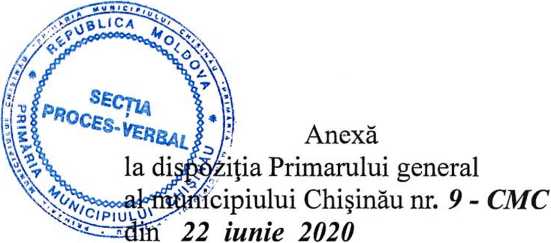 ORDINEA DE ZI
a ședinței extraordinare a Consiliului municipal Chișinău
din 25 iunie 2020Informație cu privire la Raportul auditului asupra raportului financiar al municipiului Chișinău pe anul 2017, aprobat prin Hotărârea Curții de Conturi nr. 94 din 17.12.2018.RAPORTORI: Roman Vitiuc, sef al Direcției Audit intern, reprezentantul Curții de Conturi a Republicii MoldovaRaportul privind progresul lucrărilor la proiectul „Reabilitarea Stației de epurare a apelor uzate și linia noua de tratare a nămolului” din cadrul Programului de Dezvoltare a serviciilor de alimentare cu apă din mun. Chișinău.RAPORTOR: Anatolie Lichii, director general interimar al S.A.„Apă-Canal”Cu privire la constituirea Comisiei speciale pentru examinarea situației create la întreprinderile municipale de gestionare a fondului locativ nr. 1-23 (excepție ÎMGFL nr. 7).RAPORTOR: Ghenadie Dubița, șef adjunct al Direcției generale locativ-comunale și amenajareCu privire la transmiterea, cu titlu gratuit, a unui mijloc fix întreprinderii Municipale pentru servicii locative BuiucaniRAPORTOR : Vădim Brînzaniuc, pretor al sectorului BiucaniCu privire la inițierea procedurii de înlocuire a pavilioanelor moral învechite de pe teritoriul grădinițelor din municipiul ChișinăuRAPORTOR:	Alexandru Bondarenco,consilier municipalCu privire la edificarea monumentului „Nicolae TITULESCU” din bd. Decebal-str. N. Titulescu.RAPORTOR: Svetlana Dogotaru, șef al Direcției generale arhitectură, urbanism și relații funciare5Cu privire la stabilirea terenului aferent și zonei de protecție a monumentului de for public „Compoziția sculpturală „în memoria victimelor fascismului” din Calea Orheiului.RAPORTOR: Svetlana Dogotaru, șef al Direcției generale arhitectură, urbanism și relații funciareNotă informativă la demersul Asociației patronale a operatorilor dc transport auto.RAPORTOR: Lilian Copaci, șef interimar al Direcției generale transport public și căi de comunicație3Despre abrogarea deciziei Consiliului municipal Chișinău nr. 4/1 din 05.03.2020RAPORTOR: Aliona Mandatii, consilier municipalSecretar interimar al Consiliului municipal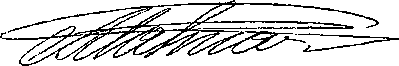 